HOJA DE INSCRIPCION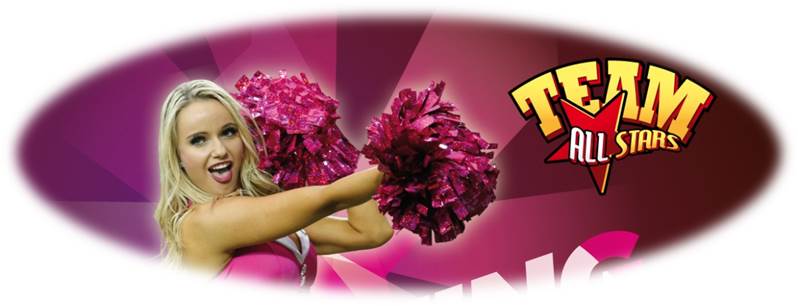 CASTING CHEERLEADERSNombre y Apellidos:_______________________________________________________________DNI: ____________________	Tel Móvil: __________________ Email:___________________Altura _______ Peso ______ Talla _____  De 1 a 10 responde las siguientes preguntas:Te gusta trabajar en equipo? _____ Te gusta el estilismo? ____  Facilidad a  llevar ropa ajustada o muy corta?  ____  Te interesa seguir aumentando tu formación?  _____  Cuanto conocimiento tienes como cheerleader?  ____  Nivel de jazz?  ____  Nivel de Hip hop?  ____ Nivel de moderno? ____ Nivel de gimnasia? ____  Nivel de portés? ____  Nivel de flexibilidad? ___Resúmanos aquí su formación más importante y destacada  ________________________________________________________________________________________________________________________________________________________________________________________________________________________________________________________________________________________________________________________________________________________________Resúmanos aquí su experiencia en el ámbito de trabajo artístico y díganos su formación profesional. ________________________________________________________________________________________________________________________________________________________________________________________________________________________________________________________________________________________________________________________________________________________________________________________________________________________________________________________________________________________________________________________________________________Por qué te presentas a este Casting y por qué crees que deberíamos escogerte? ________________________________________________________________________________________________________________________________________________________________________________________________________________________________________________________________________Importante presentarse al casting con top y culot, preferiblemente sin medias y zapatilla plana. Devolver el  formulario para daros hora para el casting a:  teamallstarspain@gmail.com 